GULBENES NOVADA DOMES LĒMUMSGulbenēPar dzīvokļa īpašuma Upes iela 5 – 8, Gulbene, Gulbenes novads, izsoles rezultātu apstiprināšanuGulbenes novada dome 2022.gada 25.augustā pieņēma lēmumu Nr.GND/2022/761 “Par dzīvokļa īpašuma Upes iela 5 – 8, Gulbene, Gulbenes novads, pirmās izsoles rīkošanu, noteikumu un sākumcenas apstiprināšanu” (protokols Nr.16; 10.p.), ar kuru nolēma rīkot dzīvokļa īpašuma Upes iela 5 – 8, Gulbene, Gulbenes novads, kadastra numurs 5001 900 2668, pirmo izsoli, apstiprināt izsoles noteikumus un nosacīto cenu. Pirmās izsoles apstiprinātā nosacītā cena (izsoles sākumcena) 730 EUR (septiņi simti trīsdesmit euro). Uz 2022.gada 13.oktobrī rīkoto izsoli (pirmā izsole) nepieteicās neviens pretendents, līdz ar to izsole ir bijusi nesekmīga.  Gulbenes novada dome 2022.gada 27.oktobrī pieņēma lēmumu Nr.GND/2022/1031 “Par nekustamā īpašuma Upes iela 5 – 8, Gulbene, Gulbenes novads, otrās izsoles rīkošanu, noteikumu un sākumcenas apstiprināšanu” (protokols Nr.20, 75.p.), ar kuru nolēma rīkot dzīvokļa īpašuma Upes iela 5 – 8, Gulbene, Gulbenes novads, kadastra numurs 5001 900 2668, otro izsoli, apstiprināt izsoles noteikumus un nosacīto cenu. Otrās izsoles apstiprinātā nosacītā cena (izsoles sākumcena) 600 EUR (seši simti euro). Uz 2022.gada 8.decembrī rīkoto izsoli (otrā izsole) nepieteicās neviens pretendents, līdz ar to izsole ir bijusi nesekmīga.  Gulbenes novada dome 2022.gada 29.decembrī pieņēma lēmumu Nr.GND/2022/1313 “Par dzīvokļa īpašuma Upes iela 5 – 8, Gulbene, Gulbenes novads, trešās izsoles rīkošanu, noteikumu un sākumcenas apstiprināšanu” (protokols Nr.27, 100.p.), ar kuru nolēma rīkot dzīvokļa īpašuma Upes iela 5 – 8, Gulbene, Gulbenes novads, kadastra numurs 5001 900 2668, trešo izsoli, apstiprināt izsoles noteikumus un nosacīto cenu. Trešās izsoles apstiprinātā nosacītā cena (izsoles sākumcena) 400 EUR (četri simti euro). Uz 2023.gada 9.februārī rīkoto izsoli (trešā izsole) nepieteicās neviens pretendents, līdz ar to izsole ir bijusi nesekmīga.  Saskaņā ar Publiskas personas mantas atsavināšanas likuma 32.panta trešo daļu pēc trešās nesekmīgās izsoles institūcija, kas organizē nekustamā īpašuma atsavināšanu (9.pants), var ierosināt veikt atkārtotu novērtēšanu vai citu šajā likumā paredzēto atsavināšanas veidu, vai arī atcelt lēmumu par nodošanu atsavināšanai.Ņemot vērā Īpašuma novērtēšanas un izsoļu komisijas 2023.gada 9.februāra sēdes protokolu Nr.2.7.2/23/12, pamatojoties uz Pašvaldību likuma 10.panta pirmās daļas 16.punktu, kas nosaka, ka dome ir tiesīga izlemt ikvienu pašvaldības kompetences jautājumu; tikai domes kompetencē ir lemt par pašvaldības nekustamā īpašuma atsavināšanu un apgrūtināšanu, kā arī par nekustamā īpašuma iegūšanu, savukārt šā likuma 10.panta pirmās daļas 21.punktu, kas nosaka, ka dome ir tiesīga izlemt ikvienu pašvaldības kompetences jautājumu; tikai domes kompetencē ir pieņemt lēmumus citos ārējos normatīvajos aktos paredzētajos gadījumos, Publiskas personas mantas atsavināšanas likuma 3.panta pirmās daļas 1.punktu un otro daļu, 32.panta trešās daļas 1.punktu, 34.panta pirmo un otro daļu, un Attīstības un tautsaimniecības komitejas ieteikumu, atklāti balsojot: PAR – ; PRET –; ATTURAS –, Gulbenes novada dome NOLEMJ:1. ATZĪT 2023.gada 9.februārī rīkoto Gulbenes novada pašvaldības dzīvokļa īpašuma Upes iela 5 – 8, Gulbene, Gulbenes novads, kadastra numurs 5001 900 2668, kas sastāv no vienistabas dzīvokļa, 10,9 kv.m. platībā (telpu grupas kadastra apzīmējums 5001 005 0100 001 003), un pie tā piederošām kopīpašuma 111/1751 domājamām daļām no daudzdzīvokļu mājas (būves kadastra apzīmējums 5001 005 0100 001), 111/1751 domājamām daļām no zemes (zemes vienības kadastra apzīmējums 5001 005 0100), trešo izsoli par nesekmīgu.2. UZDOT Gulbenes novada domes Īpašuma novērtēšanas un izsoļu komisijai organizēt lēmuma 1.punktā minētā nekustamā īpašuma atkārtotu novērtēšanu, izsoles sākumcenas noteikšanu un iesniegt to apstiprināšanai Gulbenes novada domes sēdē. Gulbenes novada domes priekšsēdētājs 						A.CaunītisSagatavoja: L.Bašķere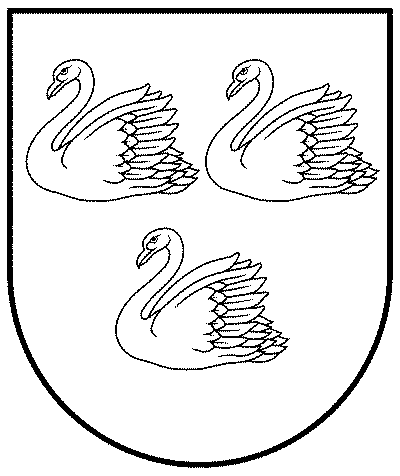 GULBENES NOVADA PAŠVALDĪBAReģ.Nr.90009116327Ābeļu iela 2, Gulbene, Gulbenes nov., LV-4401Tālrunis 64497710, mob.26595362, e-pasts: dome@gulbene.lv, www.gulbene.lv2023.gada 23.feburārī                                     Nr. GND/2023/                                     (protokols Nr.; .p.)